Выпуск 1965 года 
Петряева Галина Константиновна
(род. 01. октября  1946 г.) 
-золотая медаль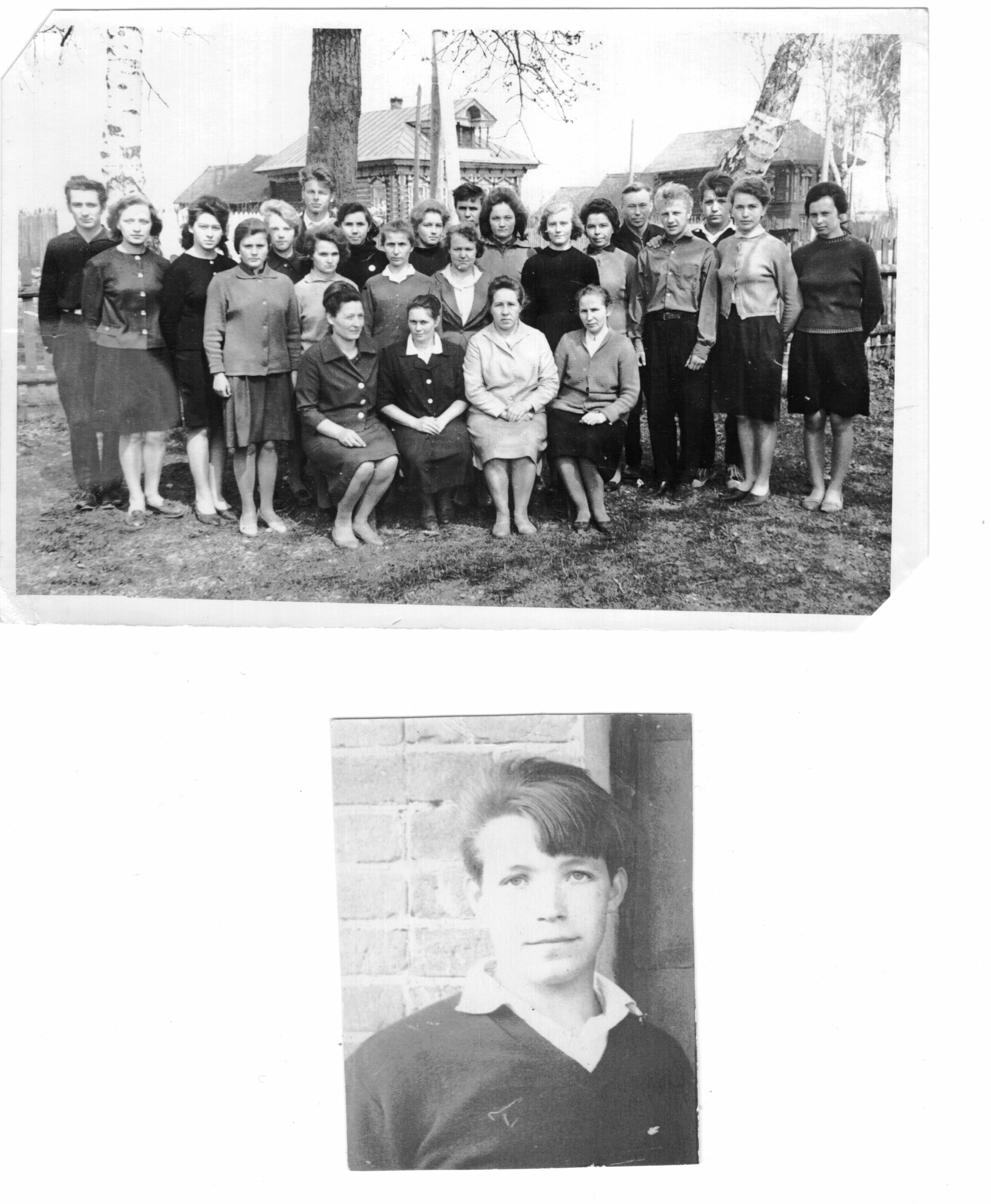 Образование: высшее(1965-1970гг. – предположительно училась в Москве в одном из институтов на факультетегеологоразведки) (информация нуждается в дополнении!)                              1965 год. 10 класс
 (2-я слева – Петряева Галина)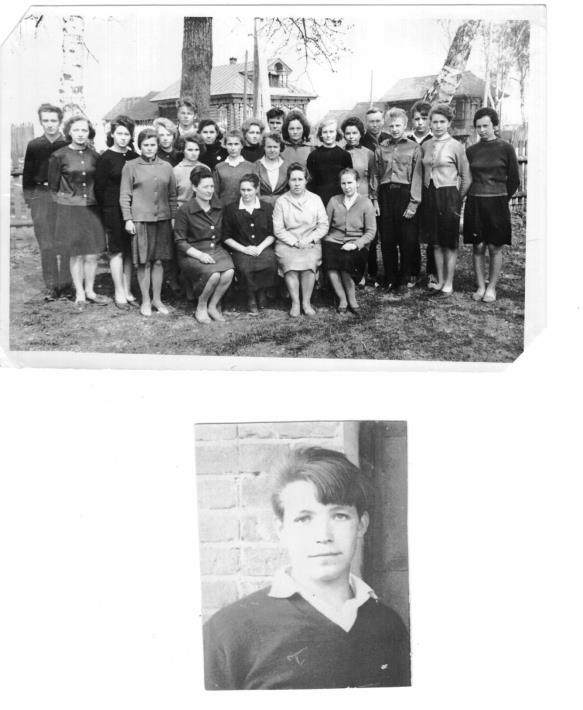 